załącznik nr 1 do zapytania ofertowego SPECYFIKACJA ISTOTNYCH WARUNKÓW ZAMÓWIENIAPrzedmiot zamówienia„Zakup, dostawę i montaż urządzeń w miejscu publicznym na działce nr ewid. 250, 371 
w miejscowości Łosień oraz na działce nr ewid. 251/3 w miejscowości Brynica”Zestawienie urządzeńUwaga: przedstawione rysunki mają charakter poglądowy, dopuszcza się urządzenia innych producentów zgodne z przedstawionym opisem technicznym Lp.Nazwa urządzeniaOpis urządzenia i sposób montażuMateriał (główny)Rysunek poglądowyIlość sztuk1Orbitrek Nurządzenie na nodze, posadowienie za pomocą kotew zabetonowanych w fundamencie, wymiary urządzenia: 1,50x 0,60x 1,65m, strefa bezpieczeństwa: 4,50x 3,60m);stal ocynkowana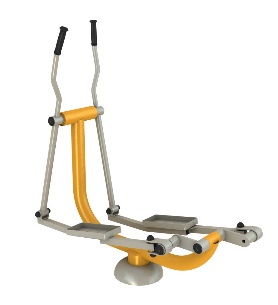 1SIŁOWNIA2Biegacz Nurządzenie na nodze, posadowienie za pomocą kotew zabetonowanych w fundamencie, wymiary urządzenia: 1,10x 0,50 x 1,40m, strefa bezpieczeństwa: 4,10x 3,50mstal ocynkowana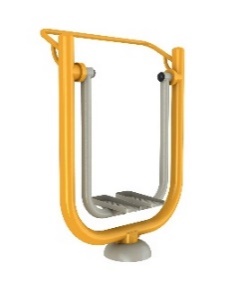 1SIŁOWNIA3SłupSłupstal ocynkowana1SIŁOWNIA4Wioślarzurządzenie na słupie, posadowienie za pomocą kotew zabetonowanych w fundamencie o wym. 600 x 600 x 550 mm, rama nośna wykonana z rur stalowych, wsporniki ruchowe z rur stalowych, pokrywa zabezpieczająca elementy mocujące wykonana z aluminium RAL 7032, siedziska i oparcia stalowe, uchwyty i rączki polichlorek winylu, łożyska typu zamkniętego NSKstal ocynkowana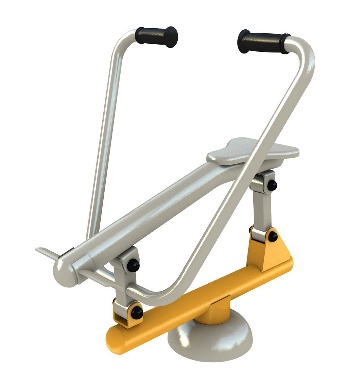 1SIŁOWNIA5Twister stojąco- siedzący Nurządzenie na słupie, posadowienie za pomocą kotew zabetonowanych w fundamencie, wymiary: 1,15 x 0,45 m, strefa bezpieczeństwa: 2,65 x 3,45 mstal ocynkowana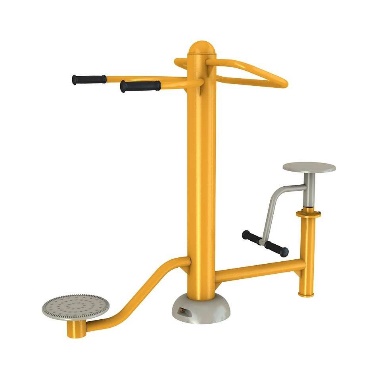 1SIŁOWNIA6SłupSłupstal ocynkowana1SIŁOWNIA7Motylurządzenie na słupie, posadowienie za pomocą kotew zabetonowanych w fundamencie, wymiary: 1,30 x 1,50 m, strefa bezpieczeństwa: 2,80 x 4,50 m stal ocynkowana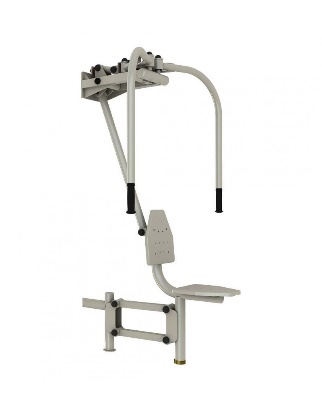 1SIŁOWNIA8Narty Nurządzenie na nodze, posadowienie za pomocą kotew zabetonowanych w fundamencie, wymiary: 1,15 x 0,65 m, strefa bezpieczeństwa: 4,15 x 3,65 mstal ocynkowana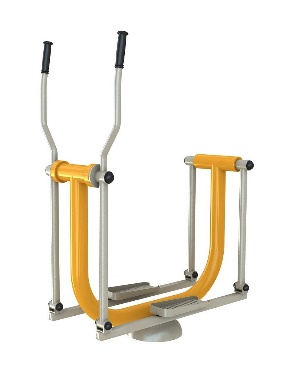 1SIŁOWNIA9Rower Nurządzenie na nodze, posadowienie za pomocą kotew zabetonowanych w fundamencie, wymiary: 1,10 x 0,50 m, strefa bezpieczeństwa: 4,10 x 3,50 mstal ocynkowana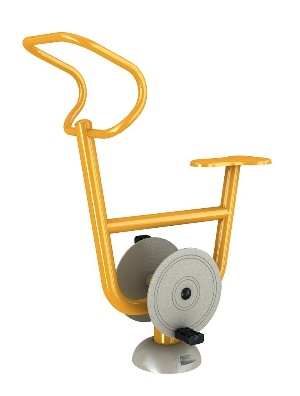 1SIŁOWNIA10Jeździec Nurządzenie na nodze, posadowienie za pomocą kotew zabetonowanych w fundamencie, wymiary: 1,30 x 0,55 x 1,25 m, strefa bezpieczeństwa: 4,30 x 3,55 m, rama nośna wykonana z rur stalowych, wsporniki z rur stalowych, pokrywa zabezpieczająca elementy mocujące wykonana z aluminium RAL 7040stal ocynkowana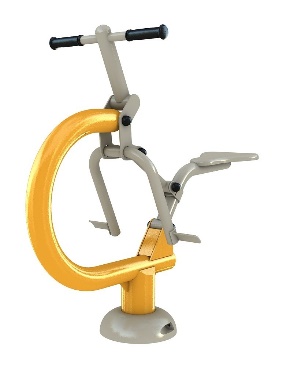 1SIŁOWNIA11SłupSłupstal ocynkowana1SIŁOWNIA12Prasa nożnaurządzenie na słupie, posadowienie za pomocą kotew zabetonowanych w fundamencie, wymiary: 1,50 x 0,60 m, strefa bezpieczeństwa: 3,30 x 4,20 mstal ocynkowana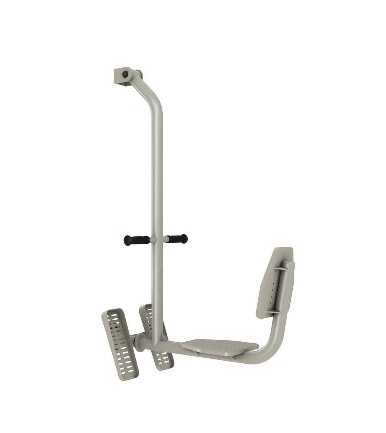 1SIŁOWNIA13Wisus 13 elementy zestawu -  wieża z dachem czterospadowym, zjeżdżalnia łączona, przeplotnia pająk, drabinka skośna, pomost linowy, wejście łukowe, belka wejściowa, wymiar zestawu: 4,30 x 5,25 mdrewno bezrdzeniowe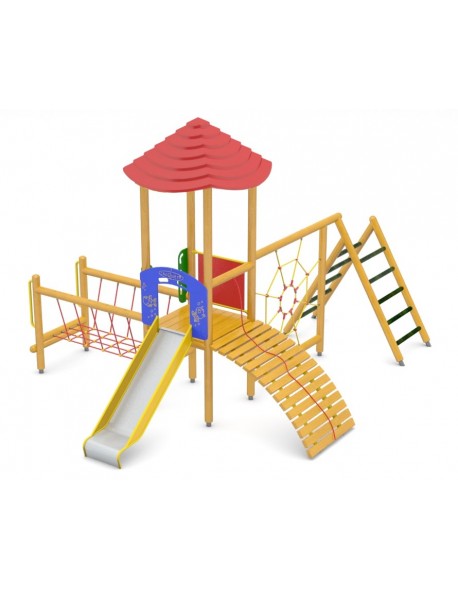 1PLAC ZABAW14Bąk 4 elementy zestawu: przeplotnia pająk, komin trójkątny, komin kwadratowy, wymiar zestawu: 3,60 x 1,20 mdrewno bezrdzeniowe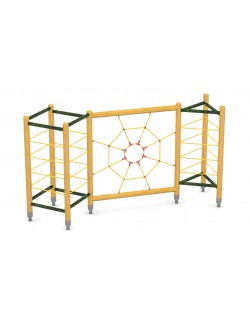 1PLAC ZABAW15Piramida urządzenie posiada elementy wspinaczkowe i drabinkę, dach drewniany, wymiary: 180 x 230 x230 cmdrewno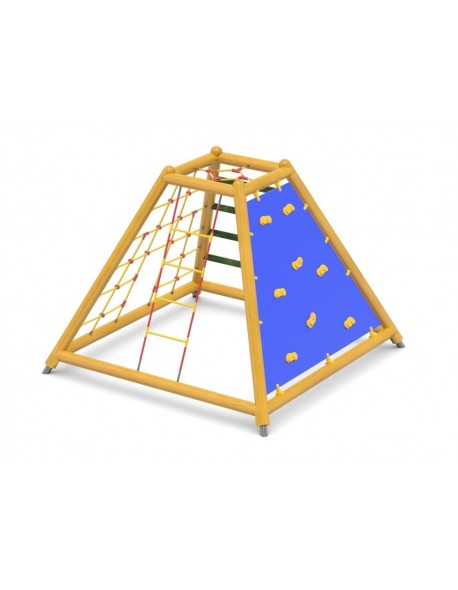 1PLAC ZABAW16Huśtawka Fela huśtawka dwustanowiskowa wykonana z drewna klejonego o przekroju okrągłym i średnicy 100 mm. Nogi huśtawki pochylone w dwóch płaszczyznach, łańcuchy wykonane ze stali nierdzewnej. siedziska – metalowy stelaż z tworzywa/gumy, górna belka – metalowa ocynkowana i malowana proszkowodrewno bezrdzeniowe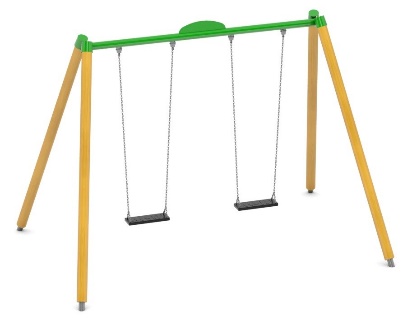 1PLAC ZABAW17Huśtawka Guliwerkonstrukcja wykonana została z drewna klejonego lub bezrdzeniowego dużej trwałości. Belka górna stalowa, montaż na kotwachdrewno bezrdzeniowe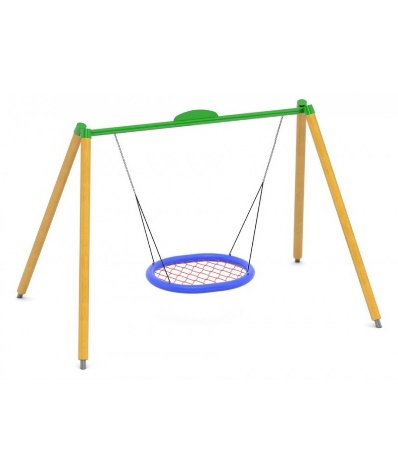 1PLAC ZABAW18Ławka metalowa z oparciem konstrukcja ławek ze stali ocynkowanej i malowanej proszkowo, rury ø 60 mm, Siedzisko i oparcie wykonane z desek, montowana na stałe bezpośrednio w gruncie, wymiary: 1,70 x 0,60 mstal ocynkowana+drewno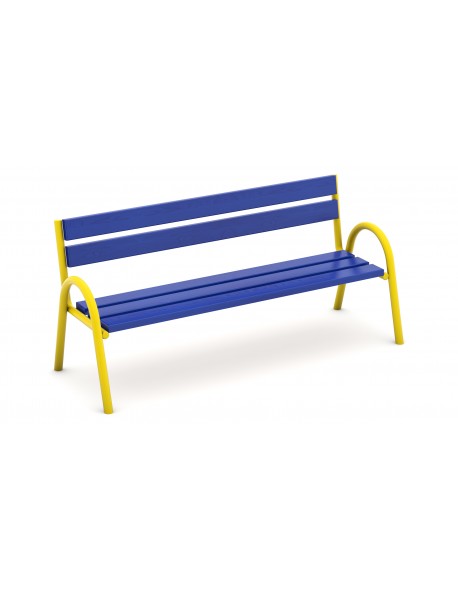 6MAŁA ARCHITEKTURA18Ławka metalowa z oparciem konstrukcja ławek ze stali ocynkowanej i malowanej proszkowo, rury ø 60 mm, Siedzisko i oparcie wykonane z desek, montowana na stałe bezpośrednio w gruncie, wymiary: 1,70 x 0,60 mstal ocynkowana+drewnoMAŁA ARCHITEKTURA19Kosz na śmieci metalowy z daszkiem konstrukcja z rury o przekroju 27 x 2,3 mm, daszek z blachy grubości 2 mm, całość malowana proszkowo, wsad kosza wykonany z blachy 1,5 mm, całość cynkowana ogniowo, montowany na stale w gruncie, wymiary: 0,45 x 0,30m, wysokość: 1 mstal ocynkowana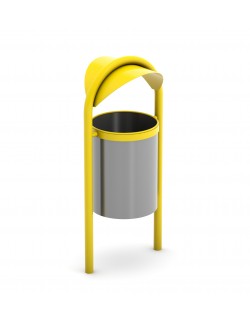 620Stojak na rowery 5 stanowisk konstrukcja metalowa malowana proszkowo, zabezpieczona przed wpływem warunków atmosferycznych, na 5 stanowiskstal ocynkowana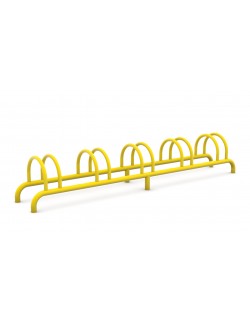 221Grill betonowywytrzymała, betonowa konstrukcja z betonu C40/50 zbrojonego stalą oraz mikrozbrojeniem, pokryta mieszanką grysu w technologii "kamień płukany", wykonany ze stali nierdzewnej rusztbeton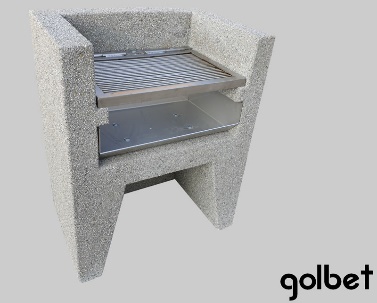 122Stół betonowy do gry w szachy/chińczykastolik do gry w szachy, betonowy, wymiary: 1800x1800mm, postument, stołki i blat wykonane z wibrowanego betonu, zbrojone drutem fi8. Blat szlifowany i malowany lakierem odpornym na zmienne warunki atmosferyczne. Szachownica granitowabeton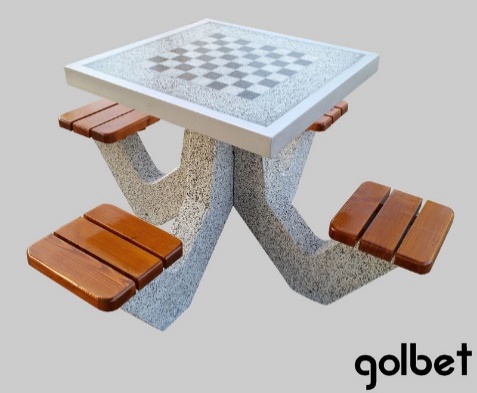 232Tablica na regulamin (bez regulaminu) urządzenie umożliwia w sposób widoczny umieścić treść regulaminu korzystania z placu zabaw. Tablica z płyty HPL jest umieszczona na stalowej rurze konstrukcyjnej malowanej proszkowo. Montaż rury bezpośrednio w gruncie.stal ocynkowana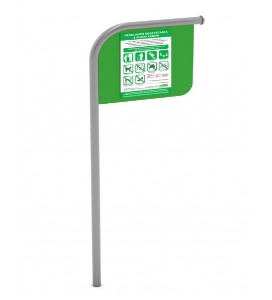 2REGULAMIN24Regulamin A4 PLAC ZABAW oraz SIŁOWNIA ZEWNĘTRZNAtreść tablicy w formie nadruku na folii odpornej na UV-2REGULAMIN